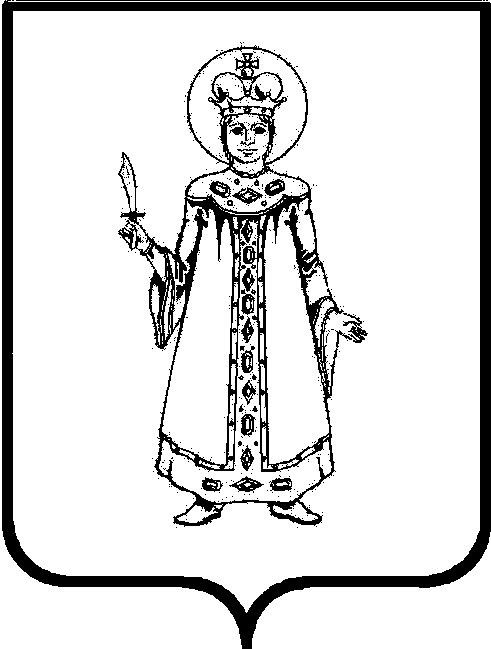 Муниципальный Совет Слободского сельского поселения Угличского муниципального района Ярославской областиР Е Ш Е Н И Еот 12.02.2024 № 2О внесении изменений в решение Муниципального Совета Слободского сельского поселения от 20.12.2023 № 35 «О бюджете Слободского сельского поселения на 2024  год и на плановый период 2025 и 2026 годы»В соответствии с Бюджетным Кодексом РФ, Федеральным законом от 06.10.2003 г. № 131-ФЗ «Об общих принципах организации местного самоуправления в Российской Федерации», статьей 20 Положения о бюджетном процессе в Слободском сельском поселении, утвержденного решением Муниципального Совета от 19.02.2021 г. № 2, на основании Устава Слободского сельского поселения,  Муниципальный Совет Слободского сельского поселения четвертого созываРЕШИЛ:1. внести в решение Муниципального совета Слободского сельского поселения от 20.12.2023 № 35 «О бюджете Слободского сельского поселения на 2024 год и на плановый период 2025 и 2026 годов» следующие изменения и дополнения:1.1. Утвердить основные характеристики бюджета Слободского сельского поселения Угличского муниципального района Ярославской области на 2024 год: - прогнозируемый общий объем доходов бюджета Слободского сельского поселения в сумме 23772 тыс. рублей;- общий объем расходов бюджета Слободского сельского поселения в сумме 24036 тыс. рублей.- дефицит бюджета в сумме 264 тыс. рублей.1.2. Утвердить приложения №№ 1, 2, 3, 4 в новой редакции.2. Опубликовать данное решение в «Информационном вестнике Слободского сельского поселения». 3.  Решение вступает в силу с момента его обнародования (опубликования) согласно ст.38 Устава Слободского сельского поселения.Приложение 1 к Решению Муниципального Совета Слободского сельского поселения  от 12.02.2024 №2Прогнозируемые доходы бюджета Слободского сельского поселения по группам,подгруппам и статьям классификации доходов бюджетов РФ на 2024 год и на плановый период 2025 и 2026 годовПриложение 2к Решению Муниципального СоветаСлободского сельского поселения 						      от 12.04.2024 №2Расходы бюджетаСлободского сельского поселения  на 2024 год и на плановый период 2025 и 2026 годов по разделам и подразделам классификации расходов бюджетов Российской ФедерацииПриложение 3         к Решению Муниципального Совета         Слободского сельского поселения 						               от 12.04.2024 №2РасходыБюджета Слободского сельского поселенияпо ведомственной классификации, целевым статьям (муниципальным программам не программным направлениям деятельности)и видам расходов функциональной классификациирасходов бюджетов РФ на 2024 год и на плановый период 2025- 2026 годовПриложение 4к Решению Муниципального СоветаСлободского сельского поселения       от 12.04.2024  №2Источникивнутреннего финансирования дефицита бюджетаСлободского сельского поселения на 2024 год и на плановый период 2025-2026 годовГлава Слободского сельского поселения                                           М.А. АракчееваКод бюджетной классификации РФНаименование дохода2024(тыс.руб.)2025(тыс.руб.)2026(тыс.руб.)000 1 00 00000 00 0000 000Налоговые и неналоговые доходы10753100449982000 1 01 00000 00 0000 000Налоги на прибыль, доходы153167184000 1 01 02000 01 0000 110Налог на доходы физических лиц153167184182 1 01 02010 01 0000 110Налог на доходы физических лиц с доходов, источником которых является налоговый агент, за исключением доходов, в отношении которых исчисление и уплата налога осуществляется в соответствии со статьями 227,2271и 228 Налогового кодекса РФ153167184000 1 03 00000 00 0000 000Налоги на товары(работы, услуги), реализуемые на территории Российской Федерации000000 1 03 02000 01 0000 110Акцизы по подакцизным товарам (продукции) производимым на территории Российской Федерации000182 1 03 02231 01 0000 110Доходы от уплаты акцизов на дизельное топливо, подлежащие распределению в консолидированные бюджеты субъектов Российской Федерации000182 1 03 02241 01 0000 110Доходы от уплаты акцизов на моторные масла для дизельных(или)карбюраторных (инжекторных) двигателей , подлежащие распределению в консолидированные бюджеты субъектов Российской Федерации000182 1 03 02251 01 0000 110Доходы от уплаты акцизов на автомобильный бензин, производимый на территории Российской Федерации, подлежащие распределению в консолидированные бюджеты субъектов Российской Федерации000182 1 03 02261 01 0000 110Доходы от уплаты акцизов на прямогонный бензин, производимый на территории Российской Федерации, подлежащие распределению в консолидированные бюджеты субъектов Российской Федерации000000 1 05 00000 00 0000 000Налоги на совокупный доход101012182 1 05 03010 01 0000 110Единый сельскохозяйственный налог101012000 1 06 00000 00 0000 000Налоги на имущество924193689387000 1 06 01000 00 0000 110Налог на имущество физических лиц188819071926182 1 06 01030 10 0000 110Налог на имущество физических лиц, взимаемый по ставкам, применяемым к объектам налогообложения, расположенным в границах поселений188819071926000 1 06 06000 00 0000 110Земельный налог735374617461000 1 06 06030 00 0000 110Земельный налог с организаций284429582958182 1 06 06033 10 0000 110Земельный налог с организаций, обладающих земельным участком, расположенным в границах сельских поселений284429582958000 1 06 06040 00 0000 110Земельный налог с физических лиц450945034503182 1 06 06043 10 0000 110Земельный налог с физических лиц, обладающих земельным участком, расположенным в границах сельских поселений450945034503000 1 1100000 00 0000 000Доходы от использования имущества, находящегося в государственной муниципальной  собственности228228228571 1 1105035 10 0000 120Доходы от сдачи в аренду имущества, находящегося в оперативном управлении органов управления поселений и созданных ими учреждений (за исключением имущества муниципальных бюджетных и автономных учреждений))303030571 1 1109045 10 0000 120Прочие поступления от использования имущества, находящегося в собственности сельских поселений (за исключением имущества муниципальных бюджетных и автономных учреждений, а также имущества муниципальных унитарных предприятий, в том числе казенных)198198198000 1 14 0000 00 0000 000Доходы от продажи материальных и нематериальных активов1100250150571 1 14 02053 10 0000 410Доходы от реализации иного имущества, находящегося в собственности сельских поселений (за исключением имущества муниципальных бюджетных и автономных учреждений, а также имущества муниципальных унитарных предприятий, в том числе казенных), в части реализации1005050571 1 14 06025 10 0000 430Доходы от продажи земельных участков, находящихся в собственности сельских поселений (за исключением земельных участков муниципальных бюджетных и автономных учреждений)1000200100000 1 16 00000 00 0000 000Доходы бюджетов от штрафов, неустоек, пеней и платежей, поступающих от реализации конфискованного имущества, компенсации ущерба, возмещения вреда окружающей среде111949 1 16 02020 02 0000 140Административные штрафы, установленные законами субъектов Российской Федерации об административных правонарушениях, за нарушение муниципальных правовых актов111000 1 17 00000 00 0000 000Прочие неналоговые доходы202020571 1 17 05050 10 0000 180Прочие неналоговые доходы бюджетов сельских поселений 202020000 2 00 00000 00 0000 000Безвозмездные поступления13019563603000 2 02 00000 00 0000 000Безвозмездные поступления от других бюджетов бюджетной системы РФ13019563603000 2 02 01000 00 0000 150Дотации бюджетам субъектов РФ и муниципальных образований55733236000 2 02 01001 00 0000 150Дотации на выравнивание бюджетной обеспеченности557300571 2 02 15001 10 0000 150Дотация бюджетам сельских поселений на выравнивание бюджетной обеспеченности (областной бюджет)553100533 2 02 16001 10 0000 150Дотация бюджетам сельских поселений на выравнивание бюджетной обеспеченности (районный бюджет)423236571 2 02 19999 101 004 150Прочие дотации бюджетам сельских поселений (Дотации на реализацию мероприятий, предусмотренных нормативными правовыми актами органов государственной власти Ярославской области)000000 2 02 02000 00 0000 000Субсидии бюджетам субъектов  РФ и муниципальных образований (межбюджетные субсидии)1197101101571 2 02 20041 10 0000 150Субсидия бюджетам сельских поселений на строительство, модернизацию, ремонт и содержание автомобильных дорог общего пользования, в том числе дорог в поселениях (за исключением автомобильных дорог федерального значения)000571 2 02 54971 10 0000 150Субсидия на государственную поддержку молодых семей Ярославской области в приобретении (строительстве) жилья109600571 2 02 29999 10 2004 150Прочие субсидии бюджетам сельских поселений «Субсидия на реализацию мероприятий по возмещению части затрат организациям и индивидуальным предпринимателям, занимающихся доставкой товаров в отдалённые населенные пункты»101101101571 2 02 20041 10 0000 150Субсидия на приведение в нормативное состояние автомобильных дорог местного значения, обеспечивающих подъезды к объектам социального назначения000571 2 02 25576 02 0000 150Субсидии бюджетам субъектов Российской Федерации на обеспечение комплексного развития сельских территорий000571 2 02 29999 10 0000 150Субсидия на реализацию мероприятий инициативного бюджетирования на территории Ярославской области (поддержка местных инициатив)000000 2 02 35000 00 0000 150Субвенции бюджетам субъектов РФ и муниципальных образований355390426571 2 02 35118 10 0000 150Субвенция бюджетам сельских поселений на осуществление первичного воинского учета на территориях, где отсутствуют военные комиссариаты355390426000 2 02 40000 00 0000 150Иные межбюджетные трансферты585400571 2 02 40014 10 0000 150Межбюджетные трансферты, передаваемые бюджетам сельских поселений из бюджета муниципального района на осуществление части полномочий по решению вопросов местного значения в соответствии с заключенными соглашениями585400571 2 02 49999 104 010 150Прочие межбюджетные трансферты, передаваемые бюджетам сельских поселений (межбюджетные трансферты на благоустройство дворовых территорий и обустройство территорий для выгула животных)000000 2 04 05000 00 0000 150Безвозмездные поступления от негосударственных организаций202020571 2 04 05020 10 0000 150Безвозмездные поступления от негосударственных организаций в бюджеты сельских поселений	202020000 2 07 05000 00 0000 150Прочие безвозмездные поступления202020571 2 07 05030 10 0000 150 Прочие безвозмездные поступления в бюджеты сельских поселений202020Всего доходов:237721060710585КодНаименование раздела, подраздела направления расходовРасходывсего(тыс.руб.)2024 годРасходывсего(тыс.руб.)2025 годРасходывсего(тыс.руб.)2026 год0100Общегосударственные вопросы5637622962330102Функционирование высшего должностного лица органа местного самоуправления1386134713470104Функционирование  местных администраций3726448244860111Резервные фонды 1001001000113Другие общегосударственные вопросы4253003000200Национальная оборона3553904260203Мобилизационная и вневойсковая подготовка3553904260300Национальная безопасность и правоохранительная деятельность29155550309Гражданская оборона26550310Защита населения и территории от чрезвычайных ситуаций природного и техногенного характера, пожарная безопасность26550500400Национальная экономика72131701060409Дорожное хозяйство(дорожные фонды)70096500410Связь и информатика98000412Другие вопросы в области национальной экономики1061061060500Жилищно-коммунальное хозяйство7640376237650501Жилищное хозяйство4352452450503Благоустройство2721284729150505Другие вопросы в области жилищно-коммунального хозяйства44846706050700ОБРАЗОВАНИЕ310000707Молодежная политика и оздоровление детей310000800Культура и  кинематография 25000801Культура25001000Социальная политика1984001001Пенсионное обеспечение155001003Социальная политика0001004Охрана семьи и детства 1829001100Физическая культура и спорт164001101Физическая культура 164001400Межбюджетные трансферты общего характера бюджетам субъектов Российской Федерации и муниципальных образований417001403Прочие межбюджетные трансферты общего характера41700Итого240361060710585Условно-утвержденные расходы---Всего расходов240361060710585Дефицит  (-), профицит (+)000Функцион.классиф.Наименование расходовВедомствен-наяЦел.ст.Вид расходовСумматыс. руб.2024 годСумматыс. руб.2025 годСумматыс. руб.2026 год0100ОБЩЕГОСУДАРСТВЕННЫЕ ВОПРОСЫ5637622962330102Функционирование высшего должностного лица субъекта Российской Федерации и муниципального образования138613471347Администрация Слободского сельского поселения571138613471347Глава муниципального образования20.0.00.45010138613471347Расходы на выплаты персоналу в целях обеспечения выполнения функций государственными (муниципальными) органами, казенными учреждениями, органами управления государственными внебюджетными фондами 100136113471347Закупка товаров, работ и услуг для государственных (муниципальных) нужд20025000104Функционирование Правительства Российской Федерации, высших исполнительных органов государственной власти субъектов Российской Федерации, местных администраций372644824486Администрация Слободского сельского поселения571372644824486Центральный аппарат20.0.00.45020366344824486Расходы на выплаты персоналу в целях обеспечения выполнения функций государственными (муниципальными) органами, казенными учреждениями, органами управления государственными внебюджетными фондами 100282038823886Закупка товаров, работ и услуг для государственных (муниципальных) нужд200843600600Межбюджетные трансферты, передаваемые бюджетам сельских поселений из бюджетов муниципальных районов на содержание органов местного самоуправления сельского поселенияв соответствии с заключенными соглашениями20.0.00.291306300Расходы на выплаты персоналу в целях обеспечения выполнения функций государственными (муниципальными) органами, казенными учреждениями, органами управления государственными внебюджетными фондами10063000111Резервные фонды100100100Администрация Слободского сельского поселения571100100100Резервные фонды местных администраций20.0.00.45030100100100Иные бюджетные ассигнования8001001001000113Другие общегосударственные вопросы425300300Администрация Слободского сельского поселения571425300300Другие общегосударственные вопросы20.0.00.45340425300300Закупка товаров, работ и услуг для государственных (муниципальных) нужд2004253003000200НАЦИОНАЛЬНАЯ ОБОРОНА355390426Администрация Слободского сельского поселения5713553904260203Мобилизационная и вневойсковая подготовка355390426Субвенция на осуществление первичного воинского учета на территориях, где отсутствуют военные комиссариаты20.0.00.51180355390426Расходы на выплаты персоналу в целях обеспечения выполнения функций государственными (муниципальными) органами, казенными учреждениями, органами управления государственными внебюджетными фондами 100345380416Закупка товаров, работ и услуг для государственных (муниципальных) нужд2001010100300Национальная безопасность и правоохранительная деятельность2915555Администрация Слободского сельского поселения57129155550309Гражданская оборона2655Муниципальная программа  «Пожарная безопасность и обеспечение безопасности граждан на водных объектах в границах Слободского сельского поселения на 2023-2027 годы»01.0.00.000002655Реализация мероприятий в рамках муниципальной программы01.1.01.450402655Закупка товаров, работ и услуг для обеспечения государственных (муниципальных) нужд20026550310Защита населения и территории от чрезвычайных ситуаций природного и техногенного характера, пожарная безопасность2655050Муниципальная программа  «Пожарная безопасность и обеспечение безопасности граждан на водных объектах в границах Слободского сельского поселения на 2023-2027 годы»01.0.00.000002655050Реализация мероприятий в рамках муниципальной программы01.1.01.450502655050Закупка товаров, работ и услуг для государственных (муниципальных) нужд20026550500400Национальная экономика72131701060409Дорожное хозяйство (дорожные фонды)70096500409МУ «Комбытсервис» Слободского сельского поселения5717009650Ремонт и содержание автомобильных дорог общего пользования на территории  Слободского СП02.1.01.45060121800Иные межбюджетные трансферты на финансирование дорожного хозяйства из бюджета района02.1.01.291305791650Закупка товаров, работ и услуг для государственных (муниципальных) нужд2007009000410Связь и информатика9800Администрация Слободского сельского поселения5719800Межбюджетные трансферты, передаваемые бюджетам муниципальных районов из бюджетов сельских поселений на осуществление полномочий по казначейскому исполнению бюджетаСлободского  сельского поселения в соответствии с заключенными соглашениями20.0.00.452709800Межбюджетные трансферты50098000412Другие вопросы в области национальной экономики106106106Администрация Слободского сельского поселения571106106106Муниципальная программа «Поддержка потребительского рынка на территории Слободского сельского поселения на 2022-2024 годы»10.0.00.00000106106106Реализация муниципальной программы «Поддержка потребительского рынка на территории Слободского сельского поселения на 2022-2024 годы»10.1.00.00000106106106Обеспечение населения труднодоступных и отдаленных сельских населенных пунктов социально значимыми потребительскими товарами10.1.01.00000106106106Субсидия на реализацию мероприятий по возмещению части затрат организациям и индивидуальным предпринимателям, занимающимся доставкой товаров в отдаленные сельские поселения10.1.01.72880101101101Софинансирование субсидии на реализацию мероприятий по возмещению части затрат организациям и индивидуальным предпринимателям, занимающихся доставкой товаров в отдаленные сельские поселения10.1.01.428805550500ЖИЛИЩНО-КОММУНАЛЬНОЕ ХОЗЯЙСТВО	7640382737650501Жилищное хозяйство07.0.00.00000435245245Администрация Слободского сельского поселения571435245245Муниципальная программа «Капитальный ремонт муниципального жилищного фонда Администрации Слободского сельского поселения на 2021 – 2023 годы»07.0.00.00000435245245Капитальный ремонт муниципального жилищного фонда07.1.01.45160435245245Закупка товаров, работ и услуг для государственных (муниципальных) нужд2004352452450503Благоустройство272128472915Администрация Слободского сельского поселения57125500Прочие мероприятия по благоустройству территории поселения03.1.01.4509020000Закупка товаров, работ и услуг для государственных (муниципальных) нужд200200000503МАУ «Комбытсервис» Слободского сельского поселения03.1.01.450705500Уличное освещение2005500Закупка товаров, работ и услуг для государственных (муниципальных) нужд55000503МУ «Комбытсервис» Слободского сельского поселения571246628472915Муниципальная программа «Организация благоустройства на территории Слободского сельского поселения на 2023-2025 годы»03.0.00.00000  246628472915Реализация муниципальной  программы организация благоустройства территории ССП03.1.00.00000246628472915Создание и развитие благоприятных социально-бытовых условий проживания населения на территории ССП03.1.01.00000246628472915Уличное освещение03.1.01.45070168223622365Закупка товаров, работ и услуг для государственных (муниципальных) нужд200168223622365Организация содержания мест захоронения03.1.01.45080505050Закупка товаров, работ и услуг для государственных (муниципальных) нужд200505050Прочие мероприятия по благоустройству территории поселения03.1.01.45090734435500Закупка товаров, работ и услуг для государственных (муниципальных) нужд200700435500Иные бюджетные ассигнования80034000505Другие вопросы в области жилищно-коммунального хозяйства4484670605МУ «Комбытсервис» Слободского сельского поселения5714484670605Обеспечение деятельности подведомственного учреждения в сфере жилищно-коммунального хозяйства03.1.01.451904284670605Расходы на выплаты персоналу в целях обеспечения выполнения функций государственными (муниципальными) органами, казенными учреждениями, органами управления государственными внебюджетными фондами1003673648581Закупка товаров, работ и услуг для государственных (муниципальных) нужд20074124Иные бюджетные ассигнования8007020200700ОБРАЗОВАНИЕ31000Администрация Слободского сельского поселения571310000707Молодежная политика и оздоровление детей31000Межбюджетные трансферты, передаваемые бюджетам муниципальных районов из бюджетов сельских поселений на организацию и осуществление мероприятий по работе с детьми и молодежью в поселении в соответствии с заключенными соглашениями20.0.00.4534031000Межбюджетные трансферты500310000800КУЛЬТУРА И  КИНЕМАТОГРАФИЯ, 2500Администрация Слободского сельского поселения57125000801Культура 2500Межбюджетные трансферты, передаваемые бюджетам муниципальных районов из бюджетов сельских поселений на создание условий для организации досуга и обеспечение жителей поселения услугами организаций культуры в соответствии с заключенными соглашениями20.0.00.453202500Межбюджетные трансферты50025001000Социальная политика1984001001Пенсионное обеспечение15500Администрация Слободского сельского поселения57115500Доплаты к пенсиям муниципальным служащим ССП20.0.00.4513015500Социальное обеспечение и иные выплаты населению300155001003Социальное обеспечение населения000Администрация Слободского сельского поселения571000Оказание материальной помощи гражданам 20.0.00.450300001004Охрана семьи и детства182900Администрация Слободского сельского поселения571182900Муниципальная программа "Поддержка молодых семей Слободского сельского поселения УМР в приобретении (строительстве) жилья на 2023-2025 годы"09.0.00.00000300182900Субсидия на государственную поддержку молодых семей Ярославской области в приобретении (строительстве) жилья09.1.01.L4970109600Софинансирование субсидии на государственную поддержку молодых семей Ярославской области в приобретении (строительстве) жилья09.1.01.L4970733001101Физическая культура16400Администрация Слободского сельского поселения57116400Межбюджетные трансферты, передаваемые бюджетам муниципальных районов из бюджетов сельских поселений на обеспечение условий для развития на территории поселения физической культуры и массового спорта, организация проведения официальных физкультурно-оздоровительных и спортивных мероприятий поселения в соответствии с заключенными соглашениями20.0.00.4533016400Межбюджетные трансферты500164001400Межбюджетные трансферты общего характера бюджетам субъектов Российской Федерации и  муниципальных образований41700Администрация Слободского сельского поселения571417001403Прочие межбюджетные трансферты общего характера41700Администрация Слободского сельского поселения57141700Межбюджетные трансферты, передаваемые бюджетам муниципальных районов из бюджетов сельских поселений на содержание органов местного самоуправления УМР в соответствии с заключенными соглашениями20.0.00.4540041700Межбюджетные трансферты50041700Итого240361060710585Условно-утвержденные расходы--ВСЕГО РАСХОДОВ:240361060710585Код бюджетной классификацииНаименование источниковСумматыс.руб.2024гСумматыс. руб.2025гСумматыс. руб.2026г000 01 05 00 00 00 0000 000Изменение остатков средств на счетах по учету средств бюджета-26400000 01 05 02 00 00 0000 510-увеличение прочих остатков средств бюджетов -23772-10607-10585571 01 05 02 01 10 0000 510-увеличение прочих остатков денежных средств бюджетов поселений-23772-10607-10585000 01 05 02 00 00 0000 600-уменьшение прочих остатков средств бюджетов 240361060710585571 01 05 02 01 10 0000 610-уменьшение прочих остатков денежных средств бюджетов поселений240361060710585Итого источников внутреннего финансирования дефицитов бюджетаИтого источников внутреннего финансирования дефицитов бюджета26400